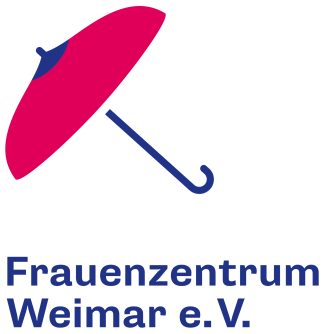 Ja, ich möchte (  ) Mitglied oder (  ) Fördermitglied des Frauenzentrums Weimar e.V. werden.Name:Straße:PLZ, Ort:Email:Telefon:Ich erkläre mich bereit, dem Verein monatlich mit (  ) 3,-€    (  ) 5,-€      (  ) 10,-€       (  ) höherer Betrag:zu unterstützen.(  ) Den Beitrag überweise ich bis zum 30.09. des laufenden Jahres auf das Geschäftskonto des Frauenzentrum Weimar e.V.Sparkasse MittelthüringenIBAN:  DE91 8205 1000 0301 0002 63BIC: HELADEF1WEM(  ) Ich berechtige das FZ Weimar e.V. den oben festgelegten Beitrag von meinem Konto Kreditinstitut:IBAN:BIC:(  ) halbjährlich   (  ) monatlichper Lastschriftverfahren einzuziehen.( ) Ich möchte den Newsletter des Frauenzentrum Weimar e.V.  mit Informationen zu Veranstaltungen per Mail erhalten. Den Newsletter kann ich jederzeit wieder abbestellen.Meine Daten werden nicht an Dritte weitergegeben und nach Ablauf meiner Mitgliedschaft gelöscht.Ort, Datum                                             Unterschrift